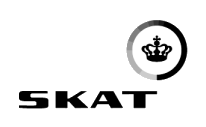 Startindivid UDBYElementer i individet:A = Alfanumerisk    N = Numerisk  Nr : Se beskrivelse i afsnittet: Datafortegnelse    Individnavn Dato2015: STARTINDIVID - Udbytter fra aktier mv. – V01
26. juli 2013 (Gældende for indkomståret 2015)Individnummer 0001Individstørrelse1260Filnummer D0314326.A276StartposLængdebytesReprDataforkortelseNrBemærkninger (fx konstant)14NINDVNR1K: 000158NINDSENDERSENR2Indsenders CVR-/SE-nr.1310NFILNR3K: 03143262762327AINDSENDERS NAVN45035AINDSENDERS ADRESSE5851176AFILLERK: Blank